В соответствии со статьями 11 и 39.3, 39.11 Земельного кодекса Российской Федерации, статьей 3.3. Федерального Закона от 25.10.2001г. № 137-ФЗ «О введение в действие земельного Кодекса Российской Федерации», выписками из Единого государственного реестра недвижимости об основных характеристиках и зарегистрированных правах на объект (далее – выписка из ЕГРН),  администрация Мариинско-Посадского района Чувашской Республики                                                                             п о с т а н о в л я е т:1. Провести аукцион, открытый по составу и по форме подачи предложений о цене, по продаже следующих земельных участков:  - Лот № 1, земельный участок из земель сельскохозяйственного назначения с кадастровым номером 21:16:092501:257, площадью 979 кв.м. (0,0979 га), расположенный по адресу: Чувашская Республика, Мариинско-Посадский район, Приволжское сельское поселение (разрешенное использование – для ведения личного подсобного хозяйства на полевых участках), вид права – собственность;- Лот № 2, земельный участок из земель населенных пунктов с кадастровым номером 21:16:160601:190, площадью 3202 кв.м. (0,3202 га), расположенный по адресу: Чувашская Республика, Мариинско-Посадский район, Эльбарусовское сельское поселение, д.Первые Синьялы (разрешенное использование – для ведения личного подсобного хозяйства), вид права – собственность;- Лот № 3, земельный участок из земель населенных пунктов с кадастровым номером 21:16:220501:25, площадью 2400 кв.м. (0,2400 га), расположенный по адресу: Чувашская Республика, Мариинско-Посадский район, Аксаринское сельское поселение, д.Сятракасы, ул.Центральная, д.29 (разрешенное использование – для ведения личного подсобного хозяйства), вид права – собственность;- Лот № 4, земельный участок из земель населенных пунктов с кадастровым номером 21:16:170101:225, площадью 4348 кв.м. (0,4348 га), расположенный по адресу: Чувашская Республика, Мариинско-Посадский район, Карабашское сельское поселение, д.Девлетгильдино, ул.Полевая (разрешенное использование – для ведения личного подсобного хозяйства), вид права – собственность;- Лот № 5, земельный участок из земель населенных пунктов с кадастровым номером 21:16:241802:155, площадью 1014 кв.м. (0,1014 га), расположенный по адресу: Чувашская Республика, Мариинско-Посадский район, Кугеевское сельское поселение, д.Новое Байгулово (разрешенное использование – для ведения огородничества), вид права – собственность;- Лот № 6, земельный участок из земель населенных пунктов с кадастровым номером 21:16:050702:420, площадью 442 кв.м. (0,0442 га), расположенный по адресу: Чувашская Республика, Мариинско-Посадский район, Сутчевское сельское поселение, д.Сутчево (разрешенное использование – ведение огородничества), вид права – собственность;- Лот № 7, земельный участок из земель населенных пунктов с кадастровым номером 21:16:121502:141, площадью 516 кв.м. (0,0516 га), расположенный по адресу: Чувашская Республика, Мариинско-Посадский район, Большешигаевское сельское поселение, д.Большое Яндуганово, ул.Полевая (разрешенное использование – ведение садоводства), вид права – собственность2. В соответствии с п.12 ст.39.11 Земельного Кодекса РФ начальную стоимость продажи земельных участков установить в соответствии с их кадастровой стоимостью в следующих размерах:- по лоту № 1 в соответствии с выпиской из ЕГРН от 08.04.2021г. № КУВИ-002/2021-33846418 в размере 2 623 руб. 72 коп;- по лоту № 2 в соответствии с выпиской из ЕГРН от 08.04.2021г. № КУВИ-002/2021-33901733 в размере 129 104 руб. 64 коп.- по лоту № 3 в соответствии с выпиской из ЕГРН от 08.04.2021г. № КУВИ-002/2021-33928783 в размере 89 352 руб. 00 коп.- по лоту № 4 в соответствии с выпиской из ЕГРН от 08.04.2021г. № КУВИ-002/2021-33917567 в размере 187 703 руб. 16 коп.- по лоту № 5 в соответствии с выпиской из ЕГРН от 08.04.2021г. № КУВИ-002/2021-33923509 в размере 5 384 руб. 34 коп.- по лоту № 6 в соответствии с выпиской из ЕГРН от 08.04.2021г. № КУВИ-002/2021-33933020 в размере 5 891 руб. 86 коп.- по лоту № 7 в соответствии с выпиской из ЕГРН от 08.04.2021г. № КУВИ-002/2021-33907172 в размере 4 401 руб. 48 коп3. Установить шаг аукциона - 3% от начальной цены, размер задатка – 100% от начальной цены земельного участка.  4. Аукцион назначить на 18 мая 2021 года в 10 час. 00 мин. по московскому времени в администрации Мариинско-Посадского района расположенного по адресу: Чувашская Республика, г. Мариинский Посад, ул. Николаева, д. 47, каб.311.5. Администрации Мариинско-Посадского района Чувашской Республики опубликовать информационное сообщение о проведении открытого аукциона в средствах массовой информации и разместить его на официальном сайте Российской Федерации в сети «Интернет» (http://torgi.gov.ru), на официальном сайте администрации Мариинско-Посадского района Чувашской Республики.Глава администрации Мариинско-Посадского района Чувашской Республики                                                                                                 В.Н.МустаевУтверждаюГлава администрации Мариинско-Посадского районаЧувашской Республики_______________ Мустаев В.Н.Приложение № 1к постановлению администрации Мариинско-Посадского района Чувашской Республики                                                                   от                        № 	Извещение о проведение аукциона по продаже земельных участков находящихся в государственной неразграниченной собственности на территории Мариинско-Посадского района Чувашской Республики1. Организатор аукциона: Администрация Мариинско-Посадского района Чувашской Республики.2. Адрес Организатора аукциона: . Мариинский Посад, ул. Николаева, д. 47, телефон/факс: 8 (83542) 2-23-32; 2-19-35. Адрес электронной почты:  marpos_sizo@cap.ru3. Форма торгов: открытый аукцион по составу участников и форме подачи предложений.4. Основание проведения аукциона: постановление администрации Мариинско-Посадского района №  217 от «13» апреля 2021г. «О проведении открытого аукциона по продаже земельных участков, находящихся в государственной неразграниченной собственности».5. Предмет аукциона: продажа права собственности на земельные участки находящиеся на территории Мариинско-Посадского района Чувашской Республики, собственность не разграничена:Организация аукциона осуществляется в соответствии с Гражданским кодексом Российской Федерации, Земельным кодексом Российской Федерации.  6. Характеристика земельного участка: Лот № 1Адрес (местонахождение): Чувашская Республика, Мариинско-Посадский район, Приволжское сельское поселениеПлощадь земельного участка: 979 кв.м.Категория земель: Сельскохозяйственного назначения.Права на земельный участок: собственность не разграничена Разрешенное использование: для ведения личного подсобного хозяйства на полевых участках.Кадастровый номер: 21:16:092501:257Границы Участка определены в кадастровом паспорте Участка, выданном филиалом ФГБУ «Федеральная кадастровая палата Федеральной службы государственной регистрации, кадастра и картографии» по Чувашской Республике – Чувашии от 08.04.2021г. № КУВИ-002/2021-33846418.        Существующие ограничения (обременения):  Земельный участок полностью расположен в границах зоны с реестровым номером 21:00-6.145 от 20.05.2016, ограничение использования земельного участка в пределах зоны: В соответствии со ст. 65 Водного кодекса Российской Федерации от 03 июня 2006 года № 74-ФЗ в границах прибрежных защитных полос запрещается: 1) использование сточных вод в целях регулирования плодородия почв; 2) размещение кладбищ, скотомогильников, объектов размещения отходов производства и потребления, химических, взрывчатых, токсичных, отравляющих и ядовитых веществ, пунктов захоронения радиоактивных отходов; 3) осуществление авиационных мер по борьбе с вредными организмами; 4) движение и стоянка транспортных средств (кроме специальных транспортных средств), за исключением их движения по дорогам и стоянки на дорогах и в специально оборудованных местах, имеющих твердое покрытие; 5) размещение автозаправочных станций, складов горюче-смазочных материалов (за исключением случаев, если автозаправочные станции, склады горюче-смазочных материалов размещены на территориях портов, судостроительных и судоремонтных организаций, инфраструктуры внутренних водных путей при условии соблюдения требований законодательства в области охраны окружающей среды и настоящего Кодекса), станций технического обслуживания, используемых для технического осмотра и ремонта транспортных средств, осуществление мойки транспортных средств; 6) размещение специализированных хранилищ пестицидов и агрохимикатов, применение пестицидов и агрохимикатов; 7) сброс сточных, в том числе дренажных, вод; 8) разведка и добыча общераспространенных полезных ископаемых (за исключением случаев, если разведка и добыча общераспространенных полезных ископаемых осуществляются пользователями недр, осуществляющими разведку и добычу иных видов полезных ископаемых, в границах предоставленных им в соответствии с законодательством Российской Федерации о недрах горных отводов и (или) геологических отводов на основании утвержденного технического проекта в соответствии со статьей 19.1 Закона Российской Федерации от 21 февраля 1992 года N 2395-1 "О недрах"). 9) распашка земель; 10) размещение отвалов размываемых грунтов; 11) выпас сельскохозяйственных животных и организация для них летних лагерей, ванн., вид/наименование: Зона с особыми условиями использования территории. Часть прибрежной защитной полосы Куйбышевского водохранилища, тип: Прибрежная защитная полоса, номер: б/н, решения: 1. дата решения: 15.04.2016, номер решения: АЕ-8-576/04, наименование ОГВ/ОМСУ: Федеральное агентство водных ресурсов Нижне-Волжское бассейновое водное управление 2. дата решения: 11.03.2016, номер решения: 06-16/137, наименование ОГВ/ОМСУ: Федеральное агентство водных ресурсов Федеральное государственное бюджетное учреждение по водному хозяйству "Средволгаводхоз" 3. дата решения: 22.04.2016, номер решения: 6, наименование ОГВ/ОМСУ: Федеральное агентство водных ресурсов Нижне-Волжское бассейновое водное управление 4. Дата решения: 29.12.2015, номер решения: б/н, наименование ОГВ/ОМСУ: Общество с ограниченной ответственностью "Земельные ресурсы" Земельный участок полностью расположен в границах зоны с реестровым номером 21:00-6.130 от 19.05.2016, ограничение использования земельного участка в пределах зоны: В соответствии со ст. 65 Водного кодекса Российской Федерации от 03 июня 2006 года № 74-ФЗ в границах водоохранных зон запрещается: 1) использование сточных вод в целях регулирования плодородия почв; 2) размещение кладбищ, скотомогильников, объектов размещения отходов производстваи потребления, химических, взрывчатых, токсичных, отравляющих и ядовитых веществ, пунктов захоронения радиоактивных отходов; 3) осуществление авиационных мер по борьбе с вредными организмами; 4) движение и стоянка транспортных средств (кроме специальных транспортных средств), за исключением их движения по дорогам и стоянки на дорогах и в специально оборудованных местах, имеющих твердое покрытие; 5) размещение автозаправочных станций, складов горюче-смазочных материалов (за исключением случаев, если автозаправочные станции, склады горюче-смазочных материалов размещены на территориях портов, судостроительных и судоремонтных организаций, инфраструктуры внутренних водных путей при условии соблюдения требований законодательства в области охраны окружающей среды и настоящего Кодекса), станций технического обслуживания, используемых для технического осмотра иремонта транспортных средств, осуществление мойки транспортных средств; 6) размещение специализированных хранилищ пестицидов и агрохимикатов, применение пестицидов и агрохимикатов; 7) сброс сточных, в том числе дренажных, вод; 8) разведка и добыча общераспространенных полезных ископаемых (за исключением случаев, если разведка и добыча общераспространенных полезных ископаемых осуществляются пользователями недр, осуществляющими разведку и добычу иных видов полезных ископаемых, в границах предоставленных им в соответствии с законодательством Российской Федерации о недрах горных отводов и (или) геологических отводов на основании утвержденного технического проекта в соответствии со статьей 19.1 Закона Российской Федерации от 21 февраля 1992 года N 2395-1 "О недрах"). В границах водоохранной зоны допускается проектирование, строительство, реконструкция, ввод в эксплуатацию, эксплуатация хозяйственных и иных объектов при условии оборудования таких объектов сооружениями, обеспечивающими охрану водных объектов от загрязнения, засорения и истощения вод в соответствии с водным законодательством и законодательством в области охраны окружающей среды., вид/наименование: Зона с особыми условиями использования территории.Часть водоохраной зоны Куйбышевского водохранилища, тип: Водоохранная зона, номер: б/н, решения: 1. дата решения: 15.04.2016, номер решения: АЕ-8-576/04, наименование ОГВ/ОМСУ: Федеральное агентство водных ресурсов Нижне-Волжское бассейновое водное управление 2. дата решения: 11.03.2016, номер решения: 06-16/137, наименование ОГВ/ОМСУ: Федеральное агентство водных ресурсовФедеральное государственное бюджетное учреждение по водному хозяйству "Средволгаводхоз" 3. Дата решения: 22.04.2016, номер решения: 6, наименование ОГВ/ОМСУ: Федеральное агентство водных ресурсов Нижне-Волжское бассейновое водное управление 4. дата решения: 29.12.2015, номер решения: б/н, наименование ОГВ/ОМСУ: Общество с ограниченной ответственностью "Земельные ресурсы"Особые отметки:Сведения об ограничениях права на объект недвижимости, обременениях данного объекта, не зарегистрированных в реестре прав, ограничений прав и обременений недвижимого имущества: вид ограничения (обременения): ограничения прав на земельный участок, предусмотренные статьями 56, 56.1 Земельного кодекса Российской Федерации; срок действия: c 22.12.2020; реквизиты документа-основания: письмо о согласовании землеустроительной документации от 15.04.2016 № АЕ-8-576/04 выдан: Федеральное агентство водных ресурсов Нижне-Волжское бассейновое водное управление; письмо о согласовании землеустроительной документации "Средволгаводхоз" от 11.03.2016 № 06-16/137 выдан: Федеральное агентство водных ресурсов Федеральное государственное бюджетное учреждение по водному хозяйству "Средволгаводхоз"; распоряжение "Об утверждении границы части водоохранной зоны играницы части прибрежной защитной полосы Куйбышевского водохранилища, расположенного на территории Чувашской Республики" от 22.04.2016 № 6 выдан: Федеральное агентство водных ресурсов Нижне-Волжское бассейновое водное управление; карта (план). Зона с особыми условиями использования территории. Часть прибрежной защитной полосы Куйбышевского водохранилища. от 29.12.2015 № б/н выдан: Общество с ограниченной ответственностью "Земельные ресурсы". вид ограничения (обременения): ограничения прав на земельный участок, предусмотренные статьями 56, 56.1 Земельного кодекса Российской Федерации; срок действия: c 22.12.2020; реквизиты документа-основания: письмо о согласовании землеустроительной документации от 15.04.2016 № АЕ-8-576/04 выдан: Федеральное агентство водных ресурсов Нижне-Волжское бассейновое водное управление; письмо о согласовании землеустроительной документации "Средволгаводхоз" от 11.03.2016 № 06-16/137 выдан: Федеральное агентство водных ресурсов Федеральное государственное бюджетное учреждение по водному хозяйству "Средволгаводхоз"; распоряжение "Об утверждении границы части водоохранной зоны и границы части прибрежной защитной полосы Куйбышевского водохранилища, расположенного на территории Чувашской Республики" от 22.04.2016 № 6 выдан: Федеральное агентство водных ресурсов Нижне-Волжское бассейновое водное управление; карта (план). Зона с особыми условиями использования территории. Часть водоохранной зоны Куйбышевского водохранилища. от 29.12.2015 № б/н выдан: Общество с ограниченной ответственностью "Земельные ресурсы". Земельный участок подлежит снятию с государственного кадастрового учета по истечении пяти лет со дня его государственного кадастрового учета, если на него не будут зарегистрированы права. Сведения, необходимые для заполнения разделов: 2 - Сведения о зарегистрированных правах; 4 - Сведения о частях земельного участка, отсутствуют.Начальная (минимальная цена) цена права собственности земельного участка: 2623 (Две тысячи шестьсот двадцать три) руб. 72 коп.        Начальный «шаг аукциона» (3 %):  78 (Семьдесят восемь) руб. 71 коп. и не изменяется в течение всего аукциона. Сумма задатка для участия в аукционе по Лоту № 1: 2623 (Две тысячи шестьсот двадцать три) руб. 72 коп, НДС не облагается.Заявители обеспечивают поступление задатков в срок не позднее 14 мая 2021г.Лот № 2Адрес (местонахождение): Чувашская Республика, Мариинско-Посадский район, Эльбарусовское сельское поселение, д.Первые СиньялыПлощадь земельного участка: 3202 кв.м.Категория земель: Населенных пунктовПрава на земельный участок: собственность не разграничена Разрешенное использование: для ведения личного подсобного хозяйства.Кадастровый номер: 21:16:160601:190Границы Участка определены в кадастровом паспорте Участка, выданном филиалом ФГБУ «Федеральная кадастровая палата Федеральной службы государственной регистрации, кадастра и картографии» по Чувашской Республике – Чувашии от  08.04.2021г. № КУВИ-002/2021-33901733.        Существующие ограничения (обременения) права не установлены .  Начальная (минимальная цена) цена права собственности земельного участка: 129104 (Сто двадцать девять тысяч со четыре) руб. 64 коп.Начальный «шаг аукциона» (3 %):  3873 (Три тысячи восемьсот семьдесят три) руб. 13 коп. и не изменяется в течение всего аукциона. Сумма задатка для участия в аукционе по Лоту № 2: 129104 (Сто двадцать девять тысяч со четыре) руб. 64 коп НДС не облагается.Заявители обеспечивают поступление задатков в срок не позднее 14 мая 2021г.Лот № 3Адрес (местонахождение): Чувашская Республика, Мариинско-Посадский район, Аксаринское сельское поселение, д.Сятракасы, ул.Центральная, д.29Площадь земельного участка: 2400 кв.м.Категория земель: Населенных пунктовПрава на земельный участок: собственность не разграничена Разрешенное использование: для ведения личного подсобного хозяйства.Кадастровый номер: 21:16:220501:25Границы Участка определены в кадастровом паспорте Участка, выданном филиалом ФГБУ «Федеральная кадастровая палата Федеральной службы государственной регистрации, кадастра и картографии» по Чувашской Республике – Чувашии от 08.04.2021г. № КУВИ-002/2021-33928783.        Существующие ограничения (обременения) права не установлены.  Начальная (минимальная цена) цена права собственности земельного участка: 89352 (Восемьдесят девять тысяч триста пятьдесят два) руб. 00 коп.        Начальный «шаг аукциона» (3 %):  2680 (Две тысячи шестьсот восемьдесят) руб. 56 коп. и не изменяется в течение всего аукциона. Сумма задатка для участия в аукционе по Лоту № 3: 89352 (Восемьдесят девять тысяч триста пятьдесят два) руб. 00 коп, НДС не облагается.Лот № 4Адрес (местонахождение): Чувашская Республика, Мариинско-Посадский район, Карабашское сельское поселение, д.Девлетгильдино, ул.ПолеваяПлощадь земельного участка: 4348 кв.м.Категория земель: Населенных пунктовПрава на земельный участок: собственность не разграничена Разрешенное использование: для ведения личного подсобного хозяйства.Кадастровый номер: 21:16:171101:225Границы Участка определены в кадастровом паспорте Участка, выданном филиалом ФГБУ «Федеральная кадастровая палата Федеральной службы государственной регистрации, кадастра и картографии» по Чувашской Республике – Чувашии от 08.04.2021г. № КУВИ-002/2021-33917567.        Существующие ограничения (обременения) права не установлены.  Начальная (минимальная цена) цена права собственности земельного участка: 187703 (Сто восемьдесят семь тысяч семьсот три) руб. 16 коп.        Начальный «шаг аукциона» (3 %):  5631 (Пять тысяч шесть тридцать один) руб. 09 коп. и не изменяется в течение всего аукциона. Сумма задатка для участия в аукционе по Лоту № 4: 187703 (Сто восемьдесят семь тысяч семьсот три) руб. 16 коп, НДС не облагается.Заявители обеспечивают поступление задатков в срок не позднее 14 мая 2021г.Лот № 5Адрес (местонахождение): Чувашская Республика, Мариинско-Посадский район, Кугеевское сельское поселение, д.Новое БайгуловоПлощадь земельного участка: 1014 кв.м.Категория земель: Населенных пунктовПрава на земельный участок: собственность не разграничена Разрешенное использование: для ведения огородничества.Кадастровый номер: 21:16:241802:155Границы Участка определены в кадастровом паспорте Участка, выданном филиалом ФГБУ «Федеральная кадастровая палата Федеральной службы государственной регистрации, кадастра и картографии» по Чувашской Республике – Чувашии от 08.04.2021г. № КУВИ-002/2021-33923509.        Существующие ограничения (обременения) права не установлены.  Начальная (минимальная цена) цена права собственности земельного участка: 5384 (Пять тысяч триста восемьдесят четыре) руб. 34 коп.        Начальный «шаг аукциона» (3 %):  161 (Сто шестьдесят один) руб. 53 коп. и не изменяется в течение всего аукциона. Сумма задатка для участия в аукционе по Лоту № 4: 5384 (Пять тысяч триста восемьдесят четыре) руб. 34 коп, НДС не облагается.Заявители обеспечивают поступление задатков в срок не позднее 14 мая 2021г.Лот № 6Адрес (местонахождение): Чувашская Республика, Мариинско-Посадский район, Сутчевское сельское поселение, д.СутчевоПлощадь земельного участка: 442 кв.м.Категория земель: Населенных пунктовПрава на земельный участок: собственность не разграничена Разрешенное использование: ведение огородничества.Кадастровый номер: 21:16:050702:240Границы Участка определены в кадастровом паспорте Участка, выданном филиалом ФГБУ «Федеральная кадастровая палата Федеральной службы государственной регистрации, кадастра и картографии» по Чувашской Республике – Чувашии от 08.04.2021г. № КУВИ-002/2021-33933020.        Существующие ограничения (обременения) права не установлены.  Начальная (минимальная цена) цена права собственности земельного участка: 5891 (Пять тысяч восемьсот девяносто один) руб. 86 коп.        Начальный «шаг аукциона» (3 %):  176 (Сто семьдесят шесть) руб. 75 коп. и не изменяется в течение всего аукциона. Сумма задатка для участия в аукционе по Лоту № 4: 5891 (Пять тысяч восемьсот девяносто один) руб. 86 коп, НДС не облагается.Заявители обеспечивают поступление задатков в срок не позднее 14 мая 2021г.Лот № 7Адрес (местонахождение): Чувашская Республика, Мариинско-Посадский район, Большешигаевское сельское поселение, д.Большое Яндуганово, ул.ПолеваяПлощадь земельного участка: 516 кв.м.Категория земель: Населенных пунктовПрава на земельный участок: собственность не разграничена Разрешенное использование: ведение садоводства.Кадастровый номер: 21:16:121502:141Границы Участка определены в кадастровом паспорте Участка, выданном филиалом ФГБУ «Федеральная кадастровая палата Федеральной службы государственной регистрации, кадастра и картографии» по Чувашской Республике – Чувашии от 08.04.2021г. № КУВИ-002/2021-33907172.        Существующие ограничения (обременения) права не установлены.  Начальная (минимальная цена) цена права собственности земельного участка: 4401 (Четыре тысячи четыреста один) руб. 48 коп.        Начальный «шаг аукциона» (3 %):  132 (Сто тридцать два) руб. 04 коп. и не изменяется в течение всего аукциона. Сумма задатка для участия в аукционе по Лоту № 4: 4401 (Четыре тысячи четыреста один) руб. 48 коп, НДС не облагается.Заявители обеспечивают поступление задатков в срок не позднее 14 мая 2021г.6. Условия проведения аукциона по каждому лоту.6.1. Место, дата, время и сроки приема Заявок и проведения открытого аукциона:6.1.1. Место приема заявок: . Мариинский Посад, ул. Николаева, д. 47, каб. 311.6.1.2. Дата и время начала приема заявок: с  13 апреля 2021.  в рабочие дни, с понедельника по четверг  - с 08 час. 00 мин до 17 час. 00 мин (здесь и далее время московское);пятница и предпраздничные дни – с 08 час. 00 мин. до 16 час. 00 мин.;перерыв с 12 час. 00 мин до 13 час. 00 мин. 6.1.3. Дата и время окончания приема заявок: 14 мая 2021г. 17 час. 00 мин. 6.2. Место, дата и время определения Участников аукциона: . Мариинский Посад, ул. Николаева, д. 47, каб. 311, 28 января 2021г. 11 час. 00 мин.6.3. Место проведения аукциона: . Мариинский Посад, ул. Николаева, д. 47, каб. 311.6.4. Дата и время регистрации участников аукциона: 18 мая 2021г. с 09 час. 30 мин. по 09 час. 50 мин.6.5. Дата и время начала аукциона: 18 мая 2021г в 10 час. 00 мин.6.6. Дата и место подведения итогов аукциона: 18 мая 2021г., г. Мариинский Посад, ул. Николаева, д. 47, каб.311.6.7. Порядок публикации информации о проведении аукциона.Извещение о проведении аукциона размещается на официальном сайте торгов Российской Федерации: www.torgi.gov.ru, на официальном сайте администрации Мариинско-Посадского района Чувашской Республики в сети «Интернет», и публикуется в муниципальной газете «Посадский вестник». 6.8. Порядок, форма приема Заявок и срок отзыва Заявок на участие в Аукционе.Один заявитель вправе подать только одну заявку на участие в аукционе. Форма заявки размещена на официальном сайте Российской Федерации в сети «Интернет» для размещения информации о проведении торгов www.torgi.gov.ruЗаявка на участие в аукционе, поступившая по истечении срока приема заявок, возвращается заявителю в день ее поступления.Заявитель имеет право отозвать принятую организатором аукциона заявку на участие в аукционе до дня окончания срока приема заявок, уведомив об этом в письменной форме организатора аукциона. Организатор аукциона обязан возвратить заявителю внесенный им задаток в течение трех рабочих дней со дня поступления уведомления об отзыве заявки. В случае отзыва заявки заявителем позднее дня окончания срока приема заявок задаток возвращается в порядке, установленном для участников аукциона.Перечень документов, представляемых заявителями для участия в аукционе:1) заявка на участие в аукционе по установленной в извещении о проведении аукциона форме с указанием банковских реквизитов счета для возврата задатка;2) копии документов, удостоверяющих личность заявителя (для граждан);3) надлежащим образом заверенный перевод на русский язык документов о государственной регистрации юридического лица в соответствии с законодательством иностранного государства в случае, если заявителем является иностранное юридическое лицо;4) документы, подтверждающие внесение задатка.Настоящее извещение является публичной офертой для заключения соглашения о задатке в соответствии со статьей 437 Гражданского кодекса Российской Федерации, а представление заявителем документов, подтверждающих внесение задатка, является акцептом такой оферты и признается заключением соглашения о задатке в письменной форме.В случае, если от имени заявителя действует его представитель по доверенности, к заявке должна быть приложена доверенность на осуществление действий от имени претендента, оформленная в установленном порядке, или нотариально заверенная копия такой доверенности. В случае, если доверенность на осуществление действий от имени претендента подписана лицом, уполномоченным руководителем юридического лица, заявка должна содержать также документ, подтверждающий полномочия этого лица.Заявка составляется в 2 (двух) экземплярах, один из которых остается у организатора аукциона, другой - у заявителя.Один заявитель вправе подать только одну заявку на участие в аукционе (лоту).Заявка на участие в аукционе, поступившая по истечении срока приема заявок, возвращается заявителю в день ее поступления.Заявитель имеет право отозвать принятую организатором аукциона заявку на участие в аукционе до дня окончания срока приема заявок, уведомив об этом в письменной форме Организатора аукциона. Заявитель не допускается к участию в аукционе в следующих случаях:1) непредставление необходимых для участия в аукционе документов или представление недостоверных сведений;2) не поступления задатка на дату рассмотрения заявок на участие в аукционе;3) подача заявки на участие в аукционе лицом, которое в соответствии с настоящим Кодексом и другими федеральными законами не имеет права быть участником конкретного аукциона, покупателем земельного участка или приобрести земельный участок в собственность;4) наличие сведений о заявителе, об учредителях (участниках), о членах коллегиальных исполнительных органов заявителя, лицах, исполняющих функции единоличного исполнительного органа заявителя, являющегося юридическим лицом, в предусмотренном настоящей статьей реестре недобросовестных участников аукциона.6.9. Порядок, сроки и размеры платежей, необходимых для перечисления Заявителем в бюджет Мариинско-Посадского района:  Задаток вносится в размере  100% от начальной цены за земельный участок по следующим реквизитам: ИНН 2111002134, КПП 211101001, Получатель : УФК по Чувашской Республике (Администрация Мариинско-Посадского района, л/с 05153001890), банк получателя: Отделение–НБ Чувашская Республика г. Чебоксары, р/с 40302810397063000147, БИК 049706001, ОКТМО 97629000, назначение платежа - «задаток на участие в аукционе по Лоту №__». Заявители обеспечивают поступление задатков в срок не позднее:  14 мая 2021г.6.10. Порядок возврата задатка:	1) в случае если заявитель отозвал принятою организатором аукциона заявку на участие в аукционе до дня окончания срока приема заявок, уведомив об этом в письменной форме организатора аукциона, задаток возвращается заявителю в течение трех рабочих дней со дня поступления уведомления об отзыве заявки;	2) в случае отзыва заявки заявителем позднее дня окончания срока приема заявок задаток возвращается в порядке, установленном для участников аукциона;3) задаток возвращается заявителю, не допущенному к участию в аукционе, в течение трех рабочих дней со дня оформления протокола приема заявок на участие в аукционе;4) в случае если заявитель аукцион не выиграл, задаток возвращается заявителю в течение трех рабочих дней со дня подписания протокола о результатах аукциона;5) задаток, внесенный лицом, признанным победителем аукциона, задаток, внесенный иным лицом, с которым договор купли-продажи земельного участка заключается в случае:- если аукцион признан несостоявшимся и только один заявитель признан участником аукциона;- если по окончании срока подачи заявок на участие в аукционе подана только одна заявка на участие в аукционе, засчитывается в счет суммы продажи за него. Задатки, внесенные этими лицами, не заключившими договора купли-продажи земельного участка вследствие уклонения от заключения указанных договоров, не возвращаются.6.11. Рассмотрение заявок на участие в аукционе. Организатор аукциона ведет протокол рассмотрения заявок на участие в аукционе. Заявитель, признанный участником аукциона, становится участником аукциона с даты подписания организатором аукциона протокола рассмотрения заявок. Заявители, признанные участниками аукциона, и заявители, не допущенные к участию в аукционе, уведомляются организатором аукциона о принятых в отношении них решениях не позднее дня, следующего после дня рассмотрения заявок на участие в аукционе (подписания протокола рассмотрения заявок).В случае, если на основании результатов рассмотрения заявок на участие в аукционе принято решение об отказе в допуске к участию в аукционе всех заявителей или о допуске к участию в аукционе и признании участником аукциона только одного заявителя, аукцион признается несостоявшимся.6.12. Аукцион признается несостоявшимися:- в случае, если только один заявитель признан участником аукциона. Организатор аукциона в течение 10 (десяти) дней со дня подписания протокола рассмотрения заявок на участие в аукционе направляет заявителю три экземпляра подписанного проекта договора купли-продажи земельного участка. При этом договор купли-продажи земельного участка заключается по начальной цене предмета аукциона. - в случае, если по окончании срока подачи заявок на участие в аукционе подана только одна заявка на участие в аукционе или не подано ни одной заявки на участие в аукционе. Если единственная заявка на участие в аукционе и заявитель, подавший указанную заявку, соответствуют всем требованиям и указанным в настоящем извещении условиям аукциона, организатор аукциона в течение 10 (десяти) дней со дня рассмотрения указанной заявки направляет заявителю три экземпляра подписанного проекта договора купли-продажи земельного участка. При этом договор купли-продажи земельного участка заключается по начальной цене предмета аукциона.- в случае, если в аукционе участвовал только один участник или при проведении аукциона не присутствовал ни один из участников аукциона, либо в случае, если после троекратного объявления предложения о начальной цене предмета аукциона не поступило ни одного предложения о цене предмета аукциона, которое предусматривало бы более высокую цену предмета аукциона. 6.13. Аукцион проводится в указанном в извещении о проведении аукциона месте, в соответствующие день и час. В аукционе могут участвовать только заявители, признанные участниками аукциона. Организатор аукциона обязан обеспечить участникам аукциона возможность принять участие в аукционе непосредственно или через своих представителей. Участники аукциона (их представители) должны заблаговременно прибыть по адресу проведения аукциона. Организатор аукциона перед началом проведения аукциона регистрирует явившихся на аукцион участников аукциона (их представителей) в журнале регистрации участников аукциона. Так же предусматривается кратность хода шагов аукциона по желанию участников.Победителем признается участник аукциона, предложивший наибольшую цену за земельный участок. 6.14. Организатор аукциона направляет победителю аукциона или единственному принявшему участие в аукционе его участнику три экземпляра подписанного проекта договора купли-продажи земельного участка в десятидневный срок со дня составления протокола о результатах аукциона. При этом договор купли-продажи земельного участка заключается по цене, предложенной победителем аукциона, или в случае заключения указанного договора с единственным принявшим участие в аукционе его участником по начальной цене предмета аукциона. Если договор купли-продажи земельного участка в течение 30 (тридцати) дней со дня направления победителю аукциона проекта указанного договора не был им подписан и представлен, организатор аукциона предлагает заключить указанный договор иному участнику аукциона, который сделал предпоследнее предложение о цене предмета аукциона, по цене, предложенной победителем аукциона.7. Сведения о победителях аукционов, уклонившихся от заключения договора купли-продажи земельного участка, являющегося предметом аукциона, и об иных лицах, с которыми указанный договор заключается как с единственным участником аукциона, уклонившимся от его заключения, включаются в реестр недобросовестных участников аукциона.8. Результаты аукциона оформляются протоколом, который составляет организатор аукциона. Протокол о результатах аукциона составляется в двух экземплярах, один из которых передается победителю аукциона, а второй остается у организатора аукциона. 9. Ознакомиться с документами и иными сведениями о выставляемых на аукцион земельных участках, а так же с формой заявки, условиями договора купли-продажи земельного участка, можно с момента начала приёма заявок по адресу Организатора торгов по рабочим дням с 08.00 до 12.00 - с 13.00 до 16.00 по адресу: г. Мариинский Посад, ул. Николаева, д. 47, каб.311, на официальном сайте администрации Мариинско-Посадского района и сети интернет. Осмотр земельных участков будет осуществляться по рабочим дням с 13.00 до 16.00 по адресу: г. Мариинский Посад, ул. Николаева, д. 47 по предварительным  заявкам заявителей Организатору аукциона.К извещению прилагается:Форма заявки на участие в аукционе для физического лица, на 1 л. (приложение 2).Форма заявки на участие в аукционе для юридического лица, на 1 л.(приложение3)       3. Проект договора купли-продажи и акт приема-передачи земельного участка, находящегося на территории Мариинско-Посадского района Чувашской Республики, на 3 л.(приложение 4).Приложение № 2к постановлению администрации Мариинско-Посадского района Чувашской Республики                                                                       от                   № Заполняется физическим лицомАдминистрация Мариинско-Посадского района Чувашской Республики(наименование продавца приватизируемого объекта)ЗАЯВКАна участие в  аукционеот  _________________________________________________________________  (Ф.И.О., подающего заявку)тел.                                               	Изучив данные информационного сообщения об объекте приватизации, я, нижеподписавшийся, согласен приобрести земельный участок:- лот №                                   дата проведения аукциона________________________________Местоположение: Чувашская Республика, Мариинско-Посадский район,______________                                ____________________________________________________________________________, кадастровый номер _______________________________________Я согласен с тем, что, в случае признания меня победителем аукциона и моего отказа от заключения договора купли-продажи в течение 15 дней со дня проведения аукциона,  либо невнесения  в срок установленной суммы платежа, сумма внесенного мною задатка остается в распоряжении Продавца.До подписания договора купли - продажи настоящая заявка будет считаться имеющим силу договора между нами.Данные заявителя:Паспорт серии ________ № _____________ выдан ____________________________  ____________________________________________________________________________Адрес______________________________________________________________________Платежные реквизиты гражданина счет в банке на который перечисляется сумма возвращаемого задатка:_____________________________________________________________________________________________________________________________________________ _____________________________________________________________________________Подпись гражданина _______________ Принято: ___________________________________________________________	                    (заполняется продавцом)Опись представленных документов:_____________________________________________________________________________________________________________________________________________________________________________________________________________________________________________________________________________________________________________________________________________________________________________________________________________________________________________________________________________Сдал _________________Принял_______________Регистрационный №                 Приложение № 3к постановлению администрации Мариинско-Посадского района Чувашской Республики                                                                         от                     №      Заполняется юридическим лицомАдминистрация Мариинско-Посадского района Чувашской Республики(наименование продавца)ЗАЯВКА НА УЧАСТИЕ В АУКЦИОНЕот  ____________________________________________________________  (полное наименование юридического лица, подающего заявку)тел.                                                  	1. Изучив данные информационного сообщения, мы согласны приобрести  земельный участок:- лот №               , дата проведения аукциона                                            , местоположение: Чувашская Республика, Мариинско-Посадский район, ________________________________________________________________________________________________________________________________кадастровый номер_______________________________________________	2.  Мы согласны с тем, что, в случае признания нас победителями аукциона и нашего отказа от подписания Протокола о результатах аукциона и заключения договора купли-продажи в течение 15 дней со дня проведения аукциона, либо невнесения в срок установленной суммы платежа, сумма внесенного нами задатка остается в распоряжении Продавца.3. До подписания договора купли - продажи настоящая заявка будет считаться имеющим силу договора между нами.4. Полное наименование и адрес участника:____________________________________________________________________________________________________________________________________________________5. Платежные реквизиты участника аукциона, счет в банке, на который перечисляется сумма возвращаемого задатка:___________________________________________________________________________________________________________________________________________________6. Доля Российской Федерации, субъектов Российской Федерации, муниципальных образований в уставном капитале нашего юридического лица  составляет:__________________________________________________________________________________________________________ рублей, (сумма цифрами и прописью)что составляет __________________________________________________(сумма цифрами и прописью)______________________  процентов от общей суммы уставного капитала.Приложение на ___________________________________________ листах.(прописью)Подпись уполномоченного лица:За _____________________________________________________________(наименование покупателя)________________________________________________________________                       (должность уполномоченного лица)________________________________________________________________(Ф.И.О.)________________________ 	М.  П.                              (подпись)Принято_______________________ Опись представленных документов:________________________________________________________________________________________________________________________________________________________________________________________________________________________________________________________________________________________________________________________________________________________________________________________________________________________________________________________________________________________________________________________________________________________________________________________________________________________________________________________________________________________________________________________________________________________________________________________________________________________________________________________________________________________________________________________________________________________________________________________________________________________________________________________________________________________________________________________________Сдал________________________Принял______________________           Регистрационный №                                                                                                                                                                                                                                                                                                                                                                                                                                                                                                                                                 Чёваш  РеспубликинС.нт.рвёрри район.н администраций. Й Ы Ш Ё Н У                          №    С.нт.рвёрри  хулиЧёваш  РеспубликинС.нт.рвёрри район.н администраций. Й Ы Ш Ё Н У                          №    С.нт.рвёрри  хули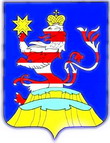 Чувашская  РеспубликаАдминистрацияМариинско-Посадского районаП О С Т А Н О В Л Е Н И Е                 13.04.2021 № 217г. Мариинский  ПосадЧувашская  РеспубликаАдминистрацияМариинско-Посадского районаП О С Т А Н О В Л Е Н И Е                 13.04.2021 № 217г. Мариинский  ПосадО проведение аукциона по продаже земельных участков, находящихся в государственной неразграниченной собственностиО проведение аукциона по продаже земельных участков, находящихся в государственной неразграниченной собственностиО проведение аукциона по продаже земельных участков, находящихся в государственной неразграниченной собственности№ лотаМестоположение земельного участкаПлощадь, кв. мКадастровый номерНачальная цена, руб.Сумма задатка, руб.Разрешенное использование1.Чувашская Республика, Мариинско-Посадский район, Приволжское сельское поселение97921:16:092501:2572623,722623,72для ведения личного подсобного хозяйства на полевых участках2.Чувашская Республика, Мариинско-Посадский район, Эльбарусовское сельское поселение, д.Первые Синьялы320221:16:160601:190129104,64129104,64для ведения личного подсобного хозяйства3.Чувашская Республика, Мариинско-Посадский район, Аксаринское сельское поселение, д.Сятракасы, ул.Центральная, д.29240021:16:220501:258935289352для ведения личного подсобного хозяйства4.Чувашская Республика, Мариинско-Посадский район, Карабашское сельское поселение, д.Девлетгильдино, ул.Полевая434821:16:170101:225187703,16187703,16для ведения личного подсобного хозяйства5.Чувашская Республика, Мариинско-Посадский район, Кугеевское сельское поселение, д.Новое Байгулово101421:16:241802:1555384,345384,34для ведения огородничества6.Чувашская Республика, Мариинско-Посадский район, Сутчевское сельское поселение, д.Сутчево44221:16:050702:4205891,865891,86ведение огородничества7.Чувашская Республика, Мариинско-Посадский район, Большешигаевское сельское поселение, д.Большое Яндуганово, ул.Полевая51621:16:121502:1414401,484401,48ведение садоводства